			Health History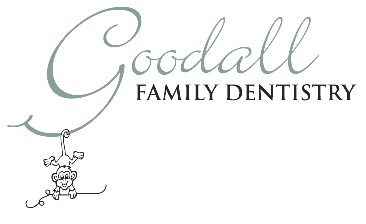 Answers to the following questions are for our records only and will be considered confidential.DDS Reviewed: __________Patient Name: (Please print clearly) __________________________________________________DOB: _______________________________    Today’s Date_________________________Allergies:  									 Aspirin 				Yes 	No                  	 Codeine  			Yes 	No	          Latex  				Yes 	No				 Penicillin			Yes	No Sulfa				Yes	No Local Anesthetic			Yes        No          Other: ___________________Medications:						       Bisphosphanate (Fosemax)			Yes 	No Vitamins	or Herbs	       				Yes	NoHave you taken Redux or Pondimin (FenPhen)?	Yes        NoDo you take birth control? 				Yes        No [   ] I do not take any medications.  Initials: ________Please indicate if you have or had any of the following conditions. Circle if yes. Please list details and any medications in space below:                                                                                          Medications or additional information: Heart:  	Heart Attack			Yes   	No	________________________________________________            	Heart Stent Placed 		Yes   	No	________________________________________________            	Mitral Valve Prolapsed		Yes   	No	________________________________________________            	Heart Disease      		Yes   	No	________________________________________________ 	Heart Failure	 		Yes   	No	________________________________________________Angina Pectoris			Yes   	No	________________________________________________Heart Surgery      		Yes   	No	________________________________________________Heart Murmur          		Yes   	No	________________________________________________Pace Maker	     		Yes   	No	________________________________________________Congenital Heart Problems 	Yes   	No	________________________________________________Congestive Heart Failure		Yes   	No	________________________________________________	Rheumatic Fever			Yes   	No	________________________________________________Blood: 	Hepatitis A			Yes   	No	________________________________________________Hepatitis B			Yes   	No	________________________________________________Hepatitis C     			Yes   	No	________________________________________________Hepatitis D			Yes   	No	________________________________________________Hepatitis E			Yes   	No	________________________________________________Blood Transfusions 		Yes 	No	________________________________________________HIV, AIDS, ARC			Yes 	No 	________________________________________________Liver Disease                   			Yes 	No	________________________________________________Kidney Trouble 				Yes 	No	________________________________________________Thyroid Disease				Yes 	No	________________________________________________High or Low Blood Pressure 		Yes 	No	________________________________________________Anemia 					Yes 	No	________________________________________________Diabetes					Yes 	No	________________________________________________Epilepsy/Seizures				Yes 	No	________________________________________________Arthritis 					Yes 	No 	________________________________________________Stroke					Yes 	No	________________________________________________Fainting/Dizziness			Yes 	No 	________________________________________________Artificial Joints				Yes 	No 	________________________________________________(Turn Over to Complete)Cancer: Type & Treatment			Yes 	No 	________________________________________________Steroid Treatment 			Yes 	No 	________________________________________________Eyes: Glaucoma				Yes 	No	________________________________________________Sinus Problems or Surgery 		Yes 	No	________________________________________________Psychiatric Treatment			Yes 	No 	________________________________________________Eating Disorders				Yes 	No	________________________________________________Parkinson's Disease			Yes 	No	________________________________________________Alzheimer's Disease			Yes 	No	_______________________________________________Dementia				Yes 	No	________________________________________________Lungs: Smoking				Yes 	No 	_______________________________________________ Emphysema			             Yes 	No 	________________________________________________ Persistent Cough 			Yes 	No 	________________________________________________ Asthma					Yes 	No 	________________________________________________ Tuberculosis				Yes 	No 	________________________________________________ Recreational Drugs 			Yes 	No 	________________________________________________ Alcoholism				Yes 	No 	________________________________________________ GERD					Yes 	No 	________________________________________________[   ] I take additional medications that I have not listed next to conditions. Please list below:_____________________________________________________________________________________________________________________________________________________________________________________________________________________________________________________________________Female: Pregnant			Yes        No         	Dental: Implants					Yes 	No Dentures or Partials 	             	Yes 	No 		Cold Sores			Yes 	No 	Clicking	or popping 		Yes	No	   Pain in or around your ears	Yes        No	Difficulty opening or closing 	Yes        No	   Difficult chewing 			Yes        No	  Teeth Loose			Yes        No	Bad Breath 			Yes        NoHistory of trauma to jaw or face                   Yes       NoCollect food between teeth                          Yes        NoHave you been diagnosed with TMJ/TMD      Yes        NoClenching or Grinding                                 Yes        No     Sensitive Teeth                                           Yes       No 1. Have you seen a Periodontist?                     				Yes     No2. Name of Periodontist: ___________________3. Have you or any other member of your family been seen by us before?          Yes    No4. If yes, Which family member(s)? _____________________________________________5. Date of last physical exam: _________________________________________________6. Physician's Name: _________________________________________________________7. Date of last dental exam: ___________________________________________________8. Date of last dental x-rays:___________________________________________________9. Previous Dentist's Name: ____________________________________________________10. City/State location of previous Dentist: ________________________________________11. Do you have any pain or discomfort at this time?                                         Yes      No                                                 12. Do you feel nervous about having dental treatment?                                     Yes     No                                              	13. Have you ever had a bad experience in a dental office?                                 Yes     No                                             14. Is there anything you dislike about your smile?                                             Yes     No                                                   15. Is there anything you would like to speak with the Doctor about in private?    Yes     No             16. Have you been a patient in the hospital during the past 2 years?                    Yes     No                               17. Have you been under the care of a medical Doctor during the past 2 years?    Yes     No                 Patient Signature: _____________________________________________________________Date:_______________